Publicado en Marbella - EXPO Costa del Sol el 29/01/2020 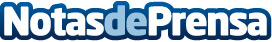 EXPO Costa del Sol inaugura 2020 con las presentaciones de Exxacon Smart Living y Tuscany Realty GroupExxacon Smart Living y Tuscany Realty Group revolucionaron el mercado inmobiliario en el último evento de EXPO Costa del Sol. La VII edición del EXPO Business Day -que tuvo lugar el pasado 22 de enero- reafirmó nuevamente el liderazgo de EXPO Costa del Sol en el mercado de real estate de alto standingDatos de contacto:EXPO COSTA DEL SOL+34 951 55 02 14Nota de prensa publicada en: https://www.notasdeprensa.es/expo-costa-del-sol-inaugura-2020-con-las Categorias: Nacional Inmobiliaria Andalucia Turismo Construcción y Materiales http://www.notasdeprensa.es